Board of TrusteesSHELLFISH WARDEN CERTIFICATIONSpecification S-16The following requirements are specified for certification of Shellfish Wardens as required by 25 M.R.S. §§2803-A(7) and 2804-I, and authorized to make arrest under 12 M.R.S. §6671(8) and the Maine Department of Marine Resources Rules, Chapter 4, relevant to their duties as Shellfish Warden.Purpose:The purpose of this certification empowers Shellfish Warden to perform related law enforcement duties only; no general law enforcement authority outside this limited scope of duty is intended nor granted.Requirements:Be employed as a Shellfish Warden, and;Successfully complete the Law Enforcement Pre-service (LEPS) training as required by 25 M.R.S. §§2804-B(1) and 2804-I, and;Within a year of employment successfully complete the Municipal Shellfish Warden Training Course, as prescribed by the Maine Department of Marine Resources of not less than 16 hours.Only Shellfish Wardens who have met the requirements of Specification S-XX or that otherwise hold a Certificate of Eligibility by the Board as a full-time law enforcement officer or a part-time law enforcement officer shall possess sworn powers to arrest and authority to carry a firearm.Certification:All Shellfish Wardens must successfully complete the LEPS Training Program with a passing grade of 75% at the conclusion of Phase I and Phase II.After the MCJA Background form, the MCJA Firearms form and the MCJA Notice of Employment form is received, the Shellfish Warden will be issued a Provisional Shellfish Warden Certificate of Eligibility to work as a Shellfish Warden.  The employing agency must provide documentation that the Shellfish Warden has successfully completed eighty (80) hours of supervision as a Shellfish Warden (Phase III) within one (1) year of their hire date.Once Phase III is completed and the MCJA Phase III form is received, a Shellfish Warden Certificate of Eligibility will be issued.  A Shellfish Warden may receive an extension by the Board in extenuating circumstances if more time is needed to complete Phase III.Certification as a Shellfish Warden will remain in effect, if the individual maintains employment in this capacity.Recertification:To maintain a Certificate of Eligibility to act as a Shellfish Warden in the State of Maine, a Shellfish Warden must complete the annual mandatory in-service training, per 25 M.R.S. §§2804-E and 2804-I by December 31st of each calendar year.Adopted:	09/13/2019Revised:	Review Date:	09/13/2022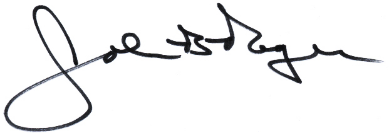 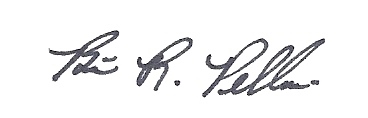 ____________________________ 			__________________________John B. Rogers, Director                          		Brian R. Pellerin, ChairMaine Criminal Justice Academy			MCJA Board of Trustees